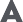 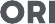 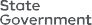 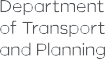 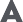 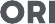 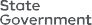 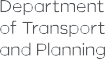 Project Feasibility Assessment Invest Victoria is responsible for undertaking preliminary feasibility and economic assessments of projects considered by the Development Facilitation Program. An application submitted to the Development Facilitation Program must include written advice from the Chief Executive Officer, Invest Victoria advising on the financial feasibility and investment certainty of the proposal.What do I need to submit? To commence an assessment of your project, you need to supply the following information:Key contact person (name, firm, email address and phone number).Project description (name, site address, size, estimated completion date, project cost and estimated returns).Project ownership structure (ultimate sponsor/s and key investor/s).Project funding strategy (funding sources, peak debt level, loan to value and debt to equity ratios).Sponsor/s net worth to assess their financial capacity to finish the project.Sponsor/s current/past work on hand (completion rate, project size and amount pre-sold).Builder/s details or the selection process to appoint a builder. If a builder has not been appointed, please provide a list of builders the sponsor is considering and details of their experience.Project economic impact statement (capital investment amount, number of construction and operational jobs created and estimated economic value to the Victorian economy).Details of any regulatory issues in the past 10 years (tax compliance, consumer affairs, environment issues and any litigation cases).Clear and concise	Please provide all requested information in a clear and concise form. Invest Victoria may request more information if it is missing or unclear.This information will only be used by Invest Victoria to review the commercial feasibility of your project and will be treated as commercial in confidence.DFP Application Requirements 2024Obtaining Invest Victoria’s written advice.Page 1